КОНЦЕПЦИЯ 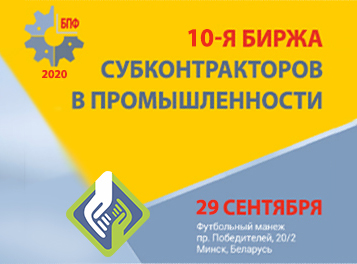 организации и проведения 10-й биржи субконтрактов в промышленности29 сентября 2020 г. в рамках Белорусского промышленно-инвестиционного форумаАдрес: Республика Беларусь, г. Минск,пр. Победителей, 20/2 (Футбольный манеж) I. Подготовительный этап1. Информирование широкого круга заинтересованных о проведении 10-й биржи субконтрактов в промышленности (приглашение потенциальных контракторов и субконтракторов, направление информационных писем о проведении биржи в адрес облисполкомов (Минского горисполкома), ведущих общественных объединений предпринимателей, субъектов инфраструктуры поддержки малого и среднего предпринимательства, участников бирж прошлых лет).2. Размещение анкет контракторов и субконтракторов на сайтах Белорусского фонда финансовой поддержки предпринимателей (далее – БФФПП) и Министерства экономики Республики Беларусь по мере их поступления, формирование списка контракторов и субконтракторов (участников биржи).3. Обработка поступивших анкет и согласование очередности проведения переговоров между заказчиками (контракторами) и поставщиками (субконтракторами) в рамках биржи.II. Проведение биржи1. Открытие биржи.2. Проведение первого раунда переговоров.	3. Презентация  предприятий – участников биржи.Кофе-пауза4. Проведение второго раунда переговоров.III. Подведение итогов биржи	Направление писем участникам биржи для получения информации о количестве заключенных соглашений между контракторами и субконтракторами.С более подробной информацией о проводимой бирже можно ознакомиться на сайте Фонда (www.belarp.by/ru/birga10) или по тел. +375 17 360 14 22 (Дубина Дмитрий Фёдорович).